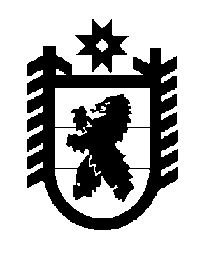 Российская Федерация Республика Карелия    ПРАВИТЕЛЬСТВО РЕСПУБЛИКИ КАРЕЛИЯРАСПОРЯЖЕНИЕот  6 октября 2017 года № 538р-Пг. Петрозаводск Внести в распоряжение Правительства Республики Карелия от 7 марта 2017 года № 124р-П изменение, заменив слова «от Министерства по делам молодежи, физической культуре и спорту Республики Карелия» словами 
«от автономного учреждения Республики Карелия Центра спортивной подготовки «Школа высшего спортивного мастерства».           Глава Республики Карелия                                                                А.О. Парфенчиков